ХIV краевой фестиваль-конкурсдетских музыкальных школ и детских школ искусств Коми-Пермяцкого округа Пермского края «Музыкальная капель»Муниципальное  бюджетное учреждение дополнительного образования«Детская школа искусств «Гармония»  п. ГайныНоминация «Творческие работыпо музыкальной литературе и истории изобразительного искусства»Мелодии  их душиПетров  Арсений Игоревич, учащийся 5 класса отделениянародных инструментов.Возраст 15 летПреподавательГубина Светлана Георгиевна2017Не секрет, что стихи, положенные на музыку, живут в умах и сердцах людей дольше, передаются из уст в уста. Ведь недаром народные песни живут вечно, и,  наверное,  когда-то давно какой-то неизвестный автор захотел написать стихотворение или песню о родном крае, о любви, о том, что лежит у него на сердце, от чего поёт его душа. Имя автора со временем забылось, а песня стала народной  и  исполняется  по сей день. То же может произойти с нашими местными авторами, написавшими песни о родном крае. Очень бы не хотелось, чтобы их имена забылись - вот почему мы решили обратить внимание на, может быть, не очень сложные, не заковыристые, но такие простые, душевные, лиричные стихи и песни о родном крае, о Гайнском районе. Мы решили подробнее изучить эти стихи и песни.
     В песне «О Гайнах» Иван Хино создает образ вечернего лесного пейзажа, отраженного в речной глади. Обращая внимание на девственность, чистоту и отдаленность родного края от цивилизации, он подчеркивает, что разгадка тайн здешних мест доступна не каждому, что только преданная душа сможет, не взирая ни на что, всегда вернуться сюда и «служить отчизне».
     В «Песне о Гайнах» Натальи Вербицкой на музыку Елены Соиной находим похожий мотив - мы слышим всё в звуках музыки «лесов вековых», «озёрного края», «музыки народных умельцев», и не нужно объяснять, почему этот край автору дороже всех, ведь он - «наша судьба, он родина наша. Весь мир обойди - не найдешь его краше». Автор подчёркивает моральные качества местных жителей, к которым относится с огромным уважением: «здесь люди добры, открыты сердца их, к невзгодам привычны, умеют трудиться...» Песня заканчивается на оптимистической ноте: «старинный наш край с каждым днём расцветает». Очевидно, авторам хотелось бы видеть нашу малую родину чистой и красивой, не подвергшейся пагубному влиянию худшей части человечества. Тем больнее видеть, что леса наши безвозвратно вырубаются, выгорают сотни и тысячи гектаров, реки и озёра теряют свою полноводность, а зверей в лесу почти не осталось ввиду бесконтрольного браконьерства. Следует отметить, что эта песня была написана около сорока лет назад, когда эти проблемы не стояли столь остро.«Песня о Гайнах» А. П. Мышкиной мне особенно дорога, потому что она написана одним из самых любимых мною людей, моей бабушкой Асей Петровной Мышкиной. Слова этой песни дышат глубокой теплотой, душевностью, любовью автора к земле, которая стала для неё родной, хоть и не является её малой родиной. Вот что сама Ася Петровна говорит о том, что побудило её написать эту песню: «Я полюбила этот край, когда приехала сюда, полюбила его природу, особенно весной, когда прилетают из жарких стран птицы: утки, лебеди, ласточки, а я выхожу на берег реки Камы, слышу голоса чаек и начинаю громко петь «Чайкою в небе любовь моя взлетает», и они громко отзываются на мой голос. Бывало, я брала удочку и шла рыбачить на Каму не столько, чтобы поймать рыбу, а для того, чтобы отдохнуть, насладиться красотой видов Камы. Поразили меня и болота полные клюквы, морошки, и боры - беломошники с грибами, ягодами - черникой, брусникой, голубикой…  Мне приятно, что песня исполнялась на различных мероприятиях в Гайнах, в Кудымкаре, в посёлках нашего района. Я постоянно участвовала в концертах  со своими произведениями и постаралась передать любовь к творчеству своим детям и внукам». Автор не скрывает, что сейчас испытывает чувство ностальгии по тем временам, когда озёра были глубоки и обширны, а в лесах было больше клюквы-морошки.  Ведь сейчас, когда люди собирают дары леса не для себя, а для получения прибыли, чтобы найти ягодные места, нужно протопать десяток километров. Да и «мальчишек с гитарой» сейчас редко встретишь, чаще со смартфонами и планшетами, а детишки прогулке «гурьбою на Каму» предпочитают  сидение часами за компьютерными играми. Однако,  наверное, проблемы когда-нибудь решатся, и снова наступит весна - то время, когда «оживает природа», когда «прилетев, птички снова свои гнёздышки вьют». Эту песню исполняют сейчас не только на концертах и встречах, но и на семейных застольях в числе народных песен.
Я горжусь талантом своей бабушки и надеюсь проявить наши семейные творческие способности  (может быть, в другом жанре). После этой песни стали появляться всё новые и новые. Например, песня Надежды Мисютиной из пос. Харино о ее родном посёлке, которым она очень гордится.  В этой песне описывается красоты реки Камы, в ней поётся о преданности малой родине. Для каждого она - «любимая родина, здесь корни наши, и потомкам здесь жить...» Опять же, вместе с этими словами на ум приходят грустные мысли о том, как жить потомкам, если предприятия закрываются, и в том числе те, которые качественно производили переработку древесины, а лес вырубается варварски, без надлежащей очистки территории, увеличиваются площади мёртвых, заросших кустарниками пустырей, местами покрытых горами бытовых отходов.  Отсутствие предприятий ведёт к потере рабочих мест, лес продаётся по низким ценам в другие города и за границу, а продукцию, сделанную из этого леса, мы покупаем за большие деньги.О красоте когда-то заповедного леса рассказывает песня «Гайны» Маргариты  Фроловой на музыку Виктора  Новикова. Автор называет Гайны «краем, где сказка превратилась в быль» и надеется, что когда-нибудь «горести-печали унесёт волна красавицы Камы»  и в «беличьем гнезде» (таково значение названия посёлка) будет больше и белок, и «тетеревов-косачей, токующих на бору весной». З. Зиброва из пос. Усть – Чёрная даже написала вальс, в котором она воспевает реку Весляну, на берегах которой живут «люди с хваткой железной, прорубающие тайгу».Приятно, что о родном крае пишут не только люди зрелого возраста, но и молодые авторы. Дмитрий  Худяков написал песню «Родные Гайны», в которой он признается в любви к своей малой родине. Из всех лучших мест это «к сердцу всех ближе». Дмитрий обращается к слушателям, желая рассказать им о своем родном поселке: «из всех голосов и мой вы услышьте!» Он описывает лицо современного посёлка, где «утром по трассе потоки машин скрипят тормозами». Перефразируя автора, скажем, что только здесь «каждый знает, что он не один». Песня заканчивается оптимистично,  Дмитрий надеется что когда-нибудь «потянутся кверху дома до небес», что посёлок будет развиваться, а вековой лес никогда не исчезнет, ведь любовь к малой родине, несмотря на  то, что «вереницей проходят года…сохранится навсегда», и любовь эта самая преданная, самая чистая, самая глубокая. Ведь такой и должна быть любовь к родному краю.     Мне кажется, что о родном районе появятся и новые песни, и новые стихи, ведь  жизнь продолжается.  ПРИЛОЖЕНИЕ  1Песни  о  Гайнском районеПесня о ГайнахСлова И. ХиноСегодня над берегом КамыО чем-то задумался лес.Легла на оконные рамыВечерняя краска небес.О, Гайны, далекие Гайны,Поселок в прибрежных песках,Никто не поведает тайныО здешних суровых местах.Я вам расскажу по секрету,Что здесь я в глуши одинок.Что где-то блуждает по свету,Мой верной души огонек.И он не сочтет за обиду,Что я расскажу вам о том,Как преданно служат ОтчизнеПермяцкие парни трудом.О, Гайны, далекие Гайны,Поселок в прибрежных песках,Никто не поведает тайныО здешних суровых местах.Песня о ГайнахМузыка Е. Соиной                                                           Слова Н. ВербицкойВ озерном краю, далеком окраинном,В лесах вековых стоят наши Гайны.В краю лесорубов, в краю земледельцев,В краю, где немало народных умельцев.Припев:На Каме реке стоит наш поселок,Пусть он невелик, но каждому дорог.Он – наша судьба, он – родина наша,Весь мир обойди – не найдешь его краше.Сурова природа сурового края,Здесь люди добры, открыты сердца их.К невзгодам  привычны,  умеют трудиться,Ты ими, наш край, можешь смело гордиться.Припев.И каждый увидит, кто здесь побывает,Старинный наш край с каждым днем расцветает.И нам этот край – дороже на свете,Ты – родина наша, мы – все твои дети.Припев.Песня о ГайнахСлова и музыка А. П. МышкинойЯ люблю свои Гайны,Здесь родные места,И нет даже тайны,Что роднее земля.Припев:Здесь течет наша Кама,Так вольна, величава,И озера обширны,И лесов панорама.Я люблю и болота,Где клюква, морошка,Наберешь, сколько сможешь,Ждет у берега лодка.Припев.А весною прекраснойОживает природаПрилетев,  птицы срочноСвои гнездышки вьют.Припев.А влюбленные пары,И мальчишки с гитарой,И детишки гурьбоюВсе на Каму идут.Припев.Наша жизнь необъятна –Это ясно, понятно.Приезжайте к нам в Гайны,Лучше Гайн наших нет.Припев – 2 раза. Слова  Н.Г. МисютинойПесня о ХариноВ нашем Пермском краюЕсть район самый северный,И в этом районе поселок стоит.Его называем  с любовью мы  Харино.Об этом мы с гордостью вам говорим.Красавица  Кама, река с детства милая,В неё  всяк  в районе  безумно влюблен,Ведь  Кама,  поверьте, такая красивая,Что ей изменить гордость нам не дает.Для каждого это любимая родина,Здесь корни у нас и потомкам здесь жить.Запомните, люди, друзья наши милые,И милую родину надо любить.Гайны         Муз. В. Новикова                                                 Слова  М. Фроловой         Край, где  реки  золотом  горят,         Болота  и  озёра  тайну  хранят.         Косачи  токуют  на  бору  весной         Стоит  посёлок  Гайны  на  горе  крутой-2р.         Припев:           Лесной  посёлок  Гайны - «Беличье  гнездо»,         Тайга  стоит  стеною  высоко.          Кама  несёт  воды  в  дальние  края,          Родной  посёлок  Гайны - родина  моя. - 2р    Край, где  сказка  превратилась  в  быль,          Живёт  народ  могучий, как  богатырь.          Дерева  сплавляет  по  матушке-реке,          Труд  свой  посвящает,  Родина,  тебе.- 2р.Припев.Край  любимый, чудный  и  родной,С  тобой  навеки  связаны  одной  судьбой.Горести, печали  унесёт  волна,Живи  посёлок  Гайны  долгие  года.- 2р.Припев.Веслянский вальсСлова З. ЗибровойНа реке, на ВеслянеЛесорубы живут.Если песню затянут,Им леса подпоют.Припев:Подпоют для весельяПодпоют для души.Приезжайте смелее,Люди здесь хороши.Люди с хваткой железнойПрорубают тайгу.Я для них нежно, нежноЭту песню спою.Припев:Я спою для веселья, Я спою для души,Приезжайте смелее,Люли здесь  хороши.Ты рожден на Весляне,То гордишься судьбой,И тайга домом станетИ любовью большой.Припев:Все споем для веселья,Все споем для души.Приезжайте смелее,Люди здесь хороши.Родные ГайныСлова и музыка Д. ХудяковаНад старым поселком плывут облака,Течет по окраине Кама – река.О-о-о-о. Эта ночь глубока.Над Гайнами ветер летит не спеша,Он тоже в ответе за покой горожан.О – о – о – о.   Как  легко им  дышать.Припев:Из всех лучших мест ты к сердцу всех ближе,Из всех голосов и мой вы услышьте.А – а – а - а.Родные Гайны,  по дороге иду не спеша,И ветер встречный О-О-О-О.  Как легко дышать.Моя родина Гайны.А утром по трассе потоки машинСкрипят тормозами. Знай, что ты не один.О – о – о – о.    Новый день впереди.И дождь на асфальте пишет: «Гайны, пораИграть в новый день». Интересна игра.О – о – о – о. Интересна игра.Припев.Пусть тянутся к верху дома до небес,Пусть будет высоким ваш вековой лес.О – о – о – о.   Настанет время чудес.И пусть вереницей проходят года,Но здесь сохранится любовь навсегда. Да.О – о – о – о.  Любовь навсегда.Припев.ПРИЛОЖЕНИЕ 2Автор «Песни о Гайнах» А.П. Мышкинаа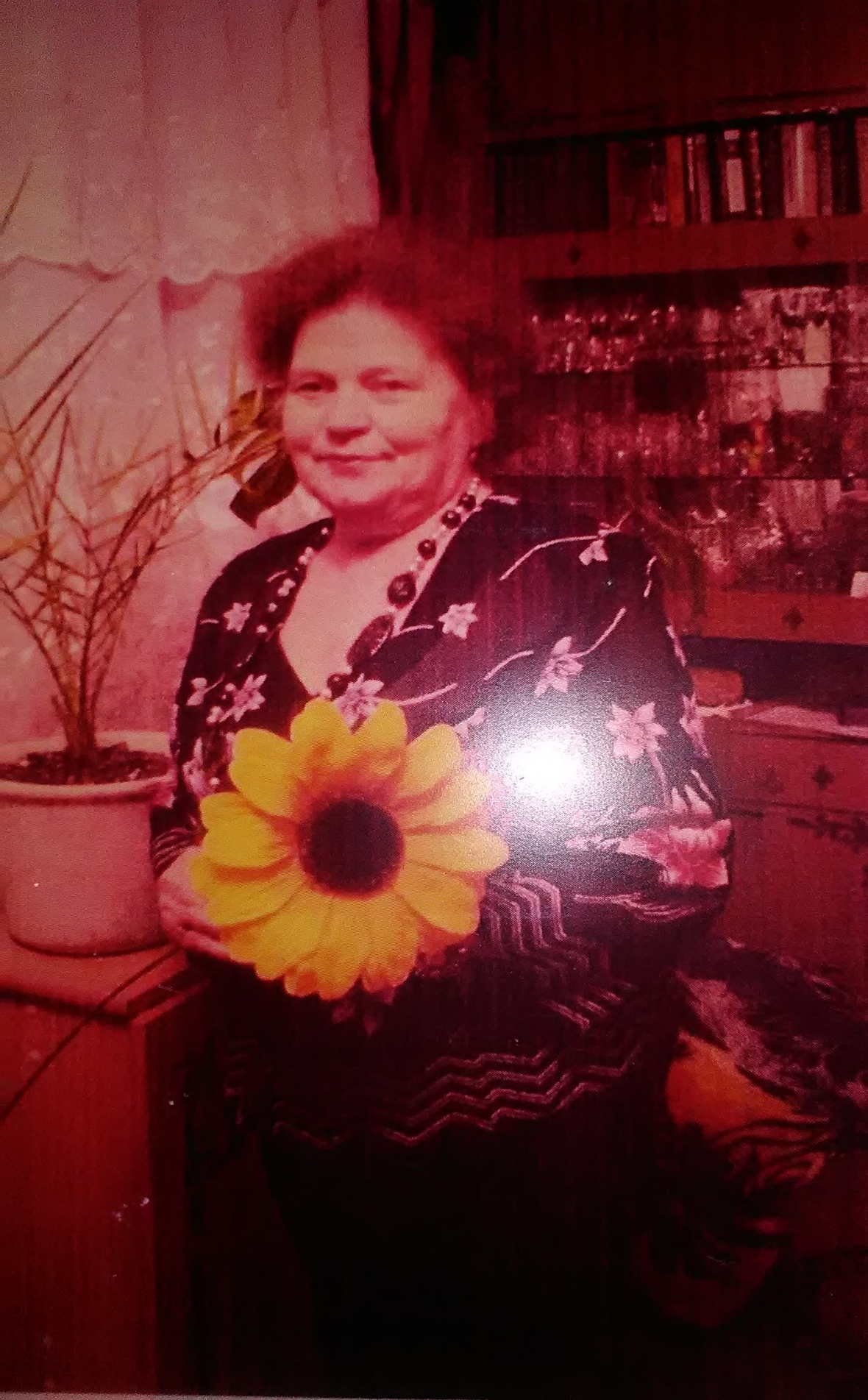 